СЛУЖБЕНИ ЛИСТ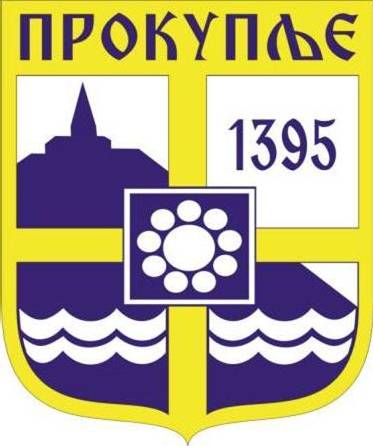 ГРАДА ПРОКУПЉА1                  На основу члана 3. Одлуке о утврђивању времена и узрока смрти лица умрлих изван здравствене установе и издавању потврде о смрти на територији града Прокупља („Сл. лист града Прокупља'', број 4/21) и члана 3. став 1. тачка 2. Одлуке о Градском већу града Прокупља, („Сл. лист града Прокупља'' бр. 2/18), у вези са чланом 203. став 4. Закона о здравственој заштити („Сл. гласник РС“, 25/2019) и тачке 64.Упутства о вођењу матичних књига и обрасцима матичних књига („Службени гласник РС“ бр.93/2018), Градско веће града Прокупља, на седници одржаној дана 26.08.2021. године, донело јеО Д Л У К Уо расписивању јавног огласа за одређивање доктора медицине за   стручно утврђивање времена и узрока смрти умрлих изван здравствене установе на територији града ПрокупљаЧлан 1.Овом Одлуком расписује се јавни оглас за одређивање 1 (једног) доктора медицине за стручно утврђивање времена и узрока смрти лица умрлих изван здравствене установе на територији града Прокупља (у даљем тексту: мртвозорник), на период од четири године.Члан 2.Право учешћа на јавном огласу има лице која испуњава следеће услове:које је доктор медицине,које има положен стручни испит,које има најмање годину дана искуства на пословима доктора медицине икоје има пребивалиште на територији града Прокупља.Члан 3.Јавни оглас расписује  Градско веће и он обавезно садржи:опис послова мртвозорника;услове	које	кандидат	треба	да испуњава;временски период обављања послова;документацију	коју	је	неопходно приложити;рок и начин достављања пријава иподатке о року и органу надлежном за одлучивање по пријави.Члан 4.Рангирање подносилаца пријава вршиће се применом следећих критеријума:дужина радног искуства на пословима доктора медицине;дужина радног искуства у области здравствене заштите;висина просечне оцене на студијама идужина студирања.Члан 5.Образује се Комисија за пријем и разматрање приспелих пријава на јавни оглас за мртвозорника (у даљем тексту: Комисија), у следећем саставу:Марко Костадиновић, члан Градског већа града Прокупља-председник Комисије;Милоје Прокић, шеф Одсека за лична стања грађана и матичних књига-члан            Комисије иСнежана Атанасковић, матичар у Одсеку за лична стања грађана и матичних           књига –члан Kомисије.               Члан 6.Задатак Комисије из члана 5. ове Одлуке је да:изврши пријем и проверу пријава на јавни оглас;размотри и оцени приспеле пријаве;у случају потребе, односно подједнаког рангирања појединих кандидата, обави усмену проверу и оцену наведених кандидата;достави мишљење и предлог кандидата за мртвозорнике Градском већу града Прокупља.                                                                      Члан 7.Стручне и административно-техничке послове за потребе Комисије, обављаће Одељење за општу управу Градске управе града Прокупља – Одсек за лична стања грађана и матичне књиге.Члан 8.Јавни оглас се објављује на званичној интернет презентацији града Прокупља, као и у најмање једном недељном листу који излази на територији града Прокупља.         Члан 9.Одлука ступа на снагу наредног дана од дана објављивања у  „Службеном листу града Прокупља''.Број: 06-75/2021-02У Прокупљу, 26.08.2021. годинеГРАДСКО ВЕЋЕ ГРАДА ПРОКУПЉА                                                                                                             ПРЕДСЕДНИК                                                                                                           Милан Аранђеловић с.р.2На основу члана 64.а став3. Закона о пољопривредном земљишту (''Службени гласник РС'', бр. 62/06,65/08-др.закон, 41/09,112/15,80/17 и 95/18-др.закон), Правилника о условима и поступку давања у закуп и на коришћење пољопривредног земљишта у државној својини(''Сл.ГласникРС''бр.16/2017,111/2017,18/2019,45/2019,3/2020,25/2020,133/2020и 63/221и члана 2. Одлуке о одређивању надлежног органа за спровођење поступка давања у закуп пољопривредног земљишта у државној својини(''Службени лист града Прокупља'' бр.4), Градоначелник града Прокупља је дана 24.08.2021.године, донеоОДЛУКУО РАСПИСИВАЊУ ЈАВНОГ ОГЛАСА ЗА ДАВАЊЕ У ЗАКУП И НА КОРИШЋЕЊЕПОЉОПРИВРЕДНОГ ЗЕМЉИШТА У ДРЖАВНОЈ СВОЈИНИУ ГРАДУ ПРОКУПЉЕИ расписујеОГЛАСЗА ДАВАЊЕ У ЗАКУП И НА КОРИШЋЕЊЕ ПОЉОПРИВРЕДНОГ ЗЕМЉИШТА У ДРЖАВНОЈ СВОЈИНИ У ГРАДУ ПРОКУПЉЕI-Предмет јавног надметања-1. Расписује се оглас за давање у закуп и на коришћење пољопривредног земљишта у државној својини по условима другог круга у граду Прокупљу у следећим катастарским општинама:Саставни део овог ''Службеног листа'' су табеле које садржи ова Одлука и сагласност надлежног министарства.С а д р ж а ј1.Одлука  о расисивању јавног огласа за одређивање доктора медицине за стручно утврђивање времена и узрока смрти умрлих изван здравствене установе на територији града Прокупља.....12. Одлука о расписивању јавног огласа за давање у закуп и на коришћење пољопривредног земљишта у државној својини у граду Прокупљу и расписује Оглас за давање у закуп и на коришћење пољопривредног земљишта у државној својини у Граду Прокупљу............................4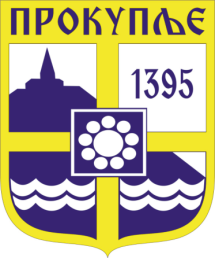  Издавач: Скупштина Грaда  Прокупља Лист уредио: Ивана Обрадовић Главни и одговорни уредник: Секретар Скупштине Града Прокупља  Александра ВукићевићГОДИНА XIIIБрој 31Прокупље27. Август2021.Лист излази према потребиГодишња претплата: 1.000 дин.Цена овог броја износи: 40 дин.Рок за рекламацију: 10 дана